INDICAÇÃO Nº 6971/2017Indica ao Poder Executivo Municipal que efetue serviços de revitalização de canaleta na região central.Excelentíssimo Senhor Prefeito Municipal, Nos termos do Art. 108 do Regimento Interno desta Casa de Leis, dirijo-me a Vossa Excelência para sugerir que, por intermédio do Setor competente, que efetue serviços de revitalização de canaleta no cruzamento da Rua José Bonifácio com Inácio Antônio, Centro.Justificativa:A canaleta supramencionada vem sendo motivo de inúmeras reclamações, pois, os buracos ali existentes estão aumentando de forma gradativa e provocando avarias em veículos.Plenário “Dr. Tancredo Neves”, em 30 de agosto de 2.017.Gustavo Bagnoli-vereador-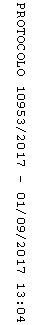 